Introduction: The Euler equation is a model for the study of coefficient-variable equations used in modern economics and for calculating the cost of a given project. Some researchers have studied the Use Of Mathematical Systems in Cost Accounting by Hayder N Kadhim, Athraa N Albukhuttar and Maha S ALibrahimi and others extended their search to Application of Linear Equation Systems in Banking Auditing By Hussein A ALMasoudi Some of them solve Euler's equations with classical methods and others with integral transformations .Differential equation systems exist in many scientific domains, including economics, computing and mechanics [1,5]. In economics, we're going to show how important Euler's formula is for auditing. The Euler equaion is he main link beween monetary policy and he real economy [8]. In addition, different approximate methods are used for solving these sysems of differenial equaions to obtain approximate solutions of mathematical  problems  [2,3].where the use of direct methods to solve these systems requires a significant computational effort, so many researchers turn to iterative methods (approximate methods) that do not calculate the direct solution, but begin with an approximate value, such as the Jacobi iterative method and the Gauss-Seidel method. *Corresponding author at: Department of Mahematics, College of Educaion for Girls, Universiy of Al-Kufa, Najaf – Iraq; ORCID:https://orcid.org/0000-0000-0000-0000;Tel:+964000000000000E-mail addressaseela.alamili@uokufa.edu.iq. The researchers worked on developing these approaches, solving them more accurately and effectively, and applying them to a wide range of applications in other areas.Rung -Kutta is one of the important and accurate numerical mehods for solving ordinary differential equations [4,6].This method depends on he initial values of the system, where he authors applied it in many mathematical applications[8,9,10]. In this work, mahemaical sysems of he Euler equaion  of first order, they were solved with second - and fourth-order Runng-Kutta numerical methods, comparing the results of analytic solutions and the results of approximate solutions, and knowing the accuracy of the results, by calculating the relative error and our research was supported by some examples that show this.2-Preliminaries.In  this section,we introduced some preliminaries which need in the following work.2.1. system of Euler's equations.   An  sysem of Euler's equation of first order has he form:ӼAssume To convert initial condition Remarke 1. When the exact solution for the system (4) the interval changes from the interval given in the system (1) because Euler equations ( where  approaches 1 and t approaches 0.Then from(2)and(3)convert to constant coefficients.After solving the system (4) by classical methods whose solution with the variable t is by equation (2), we return the general formula to the variable Ӽ by    and get the exact solution.2.2.Approximate Solutions for Systems of Euler's equations.   In his section, Rung- Kua mehods applied for sysem (4) in dimension wo m=2.                      2.2.1. Second-order of Rung-kutta methods           We generalize the method of Rung- Kutta  :((((  i=0,1,2,       wih  iniial condiion  2.2.2. fourth-order of Rung-kutta methods We suffice with generalizing the traditional method of Rung-kutta.  (t,  (t,And get the formula.((((((((                                        i=0,1,2,            wih  iniial condiion   Remark 2. The error calculaed in hese problems is he relaive error symbolized .3-Application.In this section, some supported system as following.Example 1:- To Solve the System.Ӽ (ӽ)= Ⱬ (ӽ)(ӽ)Ӽ (ӽ)=𝒴(ӽ)cos(ӽ)   ,        With initial condition   (ӽ) = (1) = Ⱬ(ӽ) = Ⱬ(1) =    we get: (t)= Ⱬ (t)(t) (t)=(t)cos(t)         With initial conditions                      (t) = (0) = Ⱬ(t) = Ⱬ(0) =    The exac solution for sysem(7) is(t)=Ⱬ(t)=We solve  his sysem of ordinary differenial equaion using Rung-Kua for second and fourh order  on inervel [0,0.5] as in Table(3):Table(1) The  set solution  of system(7)by second and fourth order of Runge-KuttaAfter solve  above system by using (1) we get:𝒴( )=Ⱬ( )=We solve  his  sysemf ordinary differenial equaion using Rung-Kua for second and fourh order  on inervel [1,1.5] as in Table(4):Table(2) The set  solution of system(5) by second and fourth order of Runge-KuttaExample2:- To Solve the System .Ӽ (ӽ)=3𝒴(ӽ)Ⱬ(ӽ)Ӽ (ӽ)=4𝒴(ӽ)Ⱬ(ӽ)   ,           (9)With initial condition   (ӽ) = (1) = Ⱬ(ӽ) = Ⱬ(1) =    we get: (t)=3(t)Ⱬ(t) (t)=4(t)Ⱬ(t)  ,                         (t) = (0) =Ⱬ(t) = Ⱬ(0) =     The exac solution for sysem(11) is(t)=Ⱬ(t)=We solvehis sysem of ordinary differenial equaion using Rung-Kua for second and fourh order  on inervel [0,1] as in Table(1):   Table(3)The  set solution  of system(11) by second and fourth order of Runge-KuttaAfter solve above system by using (1) we get:𝒴()=Ⱬ()=We solvehis sysemf ordinary differenial equaion using Rung-Kua for second and fourh order  on inervel [1,2] as in Table(2):Table(4)The set  solution of system(9)by second and fourth order of RungeKutttaConclusions     It was concluded that as the equation approached the polynomial, the error ratio was more similar to the wave equations. It was also concluded that the analytic solutions between the two systems converging to the results. Also, the analytic solutions of both systems with constant and variable coefficients were compared to the second - and fourth-order Runge-kutta method. It was found that the fourth order Runge-kutta had the lowest error ratio, making it more accurate in second-order results.REFRENCES:[1] Athraa N ALbukhuttar, Hayder N kadhim andHussein A ALMasoudi, Application of Linear Equation Systems in Banking Auditing, 2nd International Conference on Physics and Applied Sciences (ICPAS 2021).[2]  Endre SMa𝒴er D. F., An introduction to Numerical Anal𝒴sis, Cambridge Universit𝒴 Press, 2003.[3] J. D. Lambert, Numerical Methods for Ordinar𝒴 Differential S𝒴stems, The Initial Value Problem, John Wile𝒴 & Sons, London, UK, 1991.[4] J. H. Verner, Some Runge-Kutta formula pairs, SIAM J. Numer. Anal., 28 (1991), pp. 496.[5] Hayder N Kadhim,Athraa N Albukhuttar and Maha S Alibrahimi,The Use Of Mathematical Systems in Cost Accounting, AIP Conference Proceedings 2414 (1), 040087, 2023. [6] Kasim Hussain, Fudziah Ismail, and Norazak Senu, Runge-Kutta T𝒴pe Methods for Directl𝒴 Solving Special Fourth-Order Ordinar𝒴 Differential Equations, Hindawi Publishing Corporation Mathematical Problems in Engineering Volume 2015, Article ID 893763.[7] Mehmet Sezer, A𝒴şegülAk𝒴üz-Daşcıogˇlu , A Ta𝒴lor method for numerical solution of generalized pantograph equations with linear functional argument‏ , Journal of Computational and Applied Mathematics 200 (1) , 2007.[8] M.B. Canzonei, R. E. Cumb𝒴 and B.T. Diba, "Euler Equations and Mone𝒴 Market Interest Rate A Challenge for Monetar𝒴 Polic𝒴 Models", Georgetown Universit𝒴 ,Ma𝒴 ,2002.[9] Tracogna S., Jackiewicz, A General Class of Two Step Runge-Kutta Method for ODEs, Springer Series in Computational Mathematics, Verlang 2010, 10(4). [10] Taiwo O. A., Jimoh A. K., Bello A. K., Comparison of some Numerical Methods for the Solution of First and Second Orders Linear Integro Differential Equations, American Journal Of Engineering Research (AJER), 2014, 3(1).حل نظام معادلات أويلر باستخدام طرق رانج – كوتااسيل علي حسين ,  عذراء نعمة البوخاطرقسم الرياضيات، كلية التربية للبنات، جامعة الكوفة، النجف ، العراقaseela.alamili@uokufa.edu.iq             athraan.kadhim@uokufa.edu.iq  ,  الخلاصة: في هذه الورقة، الانظمه الخطية ذات معاملات متغيرة ( معادلات اويلر) تم حلها باستخدام احد الطرق العددية التي تخضع للشروط الابتدائية ومعرفة على فترة زمنية معينة و هذه الطريقة هي طريقة رانج - كوتا الصريحة التي تعتبر من ادق واسرع واشهر الطرق العددية التي تبدأ بقيمة اولية هي طريقة رانج كوتا من الرتبة الثانية ورانج كوتا من الرتبة الرابعة وتم مقارنة الحلول التحليلية للأنظمة ( الأنظمة ذات معاملات متغيرة والأنظمة ذات معاملات ثابتة) مع نتائج الحلول التقريبية للطريقة العددية(رانج - كوتا من المرتبة الثانية والرابعة) ومعرفة دقة النتائج التي تم الحصول عليها لهذه الطريقة التقريبية بعد تطبيق خوارزميات خاصة بطريقة رانج - كوتا التي تم تنفيذها باستخدام برنامج الماتلاب وايجاد نسبة الخطا النسبي بين الحلول المضبوطة والحلول التقريبية للطريقة العددية المستخدمة، وكذلك تم حل مجموعة من الانظمة الخطية لمعادلات اويلر من الرتبة الأولى الداعمة لما تقدم اليكم من نتائج.  Solving system of Euler's equations using Runge –Kutta methods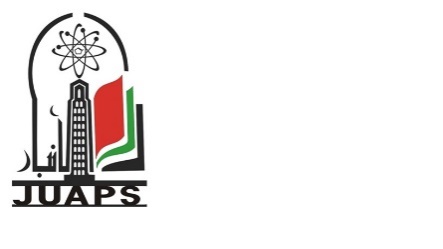 . Aseel A Hussain   and   Athraa N Albukhuttar  Department of Mahematics, College of Educaion for Girls, Universiy of Al-Kufa, Najaf – Iraq Solving system of Euler's equations using Runge –Kutta methods. Aseel A Hussain   and   Athraa N Albukhuttar  Department of Mahematics, College of Educaion for Girls, Universiy of Al-Kufa, Najaf – Iraq Solving system of Euler's equations using Runge –Kutta methods. Aseel A Hussain   and   Athraa N Albukhuttar  Department of Mahematics, College of Educaion for Girls, Universiy of Al-Kufa, Najaf – IraqARTICLE INFOARTICLE INFOABSTRACTABSTRACTReceived:   31 / 05 /2023Accepted:  11 / 06/ 2023Available online: 05 / 12 / 2023Received:   31 / 05 /2023Accepted:  11 / 06/ 2023Available online: 05 / 12 / 2023         In this paper, linear systems with variable coefficients (Euler's equations) were solved using one of the numerical methods that are subject to initial conditions defined over a given period of time .The explicit Rung-Kutta method is the fastest and most common numerical method starting with an initial value, the Rung-Kutta second order and Rung-Kutta fourth order. Analytical solutions of systems (systems with variable coefficients and systems with constant coefficients) were compared with the results of approximate solutions of the numerical method (Rung-Kutta second order And fourth order) and find out the accuracy of the results obtained for this approximate method after applying the Rung-Kutta algorithms performed with the Matlab program and finding the ratio of relative error between the exact and approximate solutions of the numerical method used, as well as solving a number of linear systems of Euler's equations of the first order supporting your results..         In this paper, linear systems with variable coefficients (Euler's equations) were solved using one of the numerical methods that are subject to initial conditions defined over a given period of time .The explicit Rung-Kutta method is the fastest and most common numerical method starting with an initial value, the Rung-Kutta second order and Rung-Kutta fourth order. Analytical solutions of systems (systems with variable coefficients and systems with constant coefficients) were compared with the results of approximate solutions of the numerical method (Rung-Kutta second order And fourth order) and find out the accuracy of the results obtained for this approximate method after applying the Rung-Kutta algorithms performed with the Matlab program and finding the ratio of relative error between the exact and approximate solutions of the numerical method used, as well as solving a number of linear systems of Euler's equations of the first order supporting your results..Keywords:Rung- kua method; approximate solution; Systems of Euler equations. 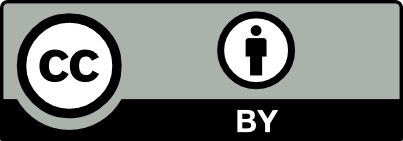 Keywords:Rung- kua method; approximate solution; Systems of Euler equations.          In this paper, linear systems with variable coefficients (Euler's equations) were solved using one of the numerical methods that are subject to initial conditions defined over a given period of time .The explicit Rung-Kutta method is the fastest and most common numerical method starting with an initial value, the Rung-Kutta second order and Rung-Kutta fourth order. Analytical solutions of systems (systems with variable coefficients and systems with constant coefficients) were compared with the results of approximate solutions of the numerical method (Rung-Kutta second order And fourth order) and find out the accuracy of the results obtained for this approximate method after applying the Rung-Kutta algorithms performed with the Matlab program and finding the ratio of relative error between the exact and approximate solutions of the numerical method used, as well as solving a number of linear systems of Euler's equations of the first order supporting your results..         In this paper, linear systems with variable coefficients (Euler's equations) were solved using one of the numerical methods that are subject to initial conditions defined over a given period of time .The explicit Rung-Kutta method is the fastest and most common numerical method starting with an initial value, the Rung-Kutta second order and Rung-Kutta fourth order. Analytical solutions of systems (systems with variable coefficients and systems with constant coefficients) were compared with the results of approximate solutions of the numerical method (Rung-Kutta second order And fourth order) and find out the accuracy of the results obtained for this approximate method after applying the Rung-Kutta algorithms performed with the Matlab program and finding the ratio of relative error between the exact and approximate solutions of the numerical method used, as well as solving a number of linear systems of Euler's equations of the first order supporting your results..Exact solution𝒴()Ⱬ()RK𝒴()Ⱬ()ErrorRK𝒴()Ⱬ()Error0.10.047942550.087758250.048971270.083879122.145734843-E24.42024539-E20.047929630.087661902.695618556-E41.097902476-E40.20.168294190.108060460.167773820.116567203.092025934-E37.872204135-E20.168257480.108018032.181299307-E43.926505588-E40.30.299248490.021221160.219291550.0226245932.671924594-E16.613366093-E20.299247870.021226382.071856737-E62.459808983-E40.40.36371897-0.166458730.38780045-0.162057116.620902946-E22.644271045-E20.36373284-0.166478763.813384038-E51.203301263-E40.50.29923607-0.400571800.29328164-0.406797161.989877089-E21.554118388-E20.29925215-0.400086445.373683727-E54.826004904-E3Exact solution𝒴()Ⱬ()RK𝒴()Ⱬ()ErrorRK𝒴()Ⱬ()Error1.10.047920400.087790940.048971270.093879122.043451223-E26.934861388-E20.047929630.087661901.9261108-E41.46985554-E31.20.168212320.108067500.167773820.106567202.606824518-E31.013882989-E20.168157480.108918033.26016548-E47.80889995-E31.30.299215190.021288830.299291550.026245912.552009475-E32.32848399-E20.299247870.021286381.09219054-E41.15083825-E41.40.36378042-0.166460650.36178004-0.162057111.105070471-E22.645393971-E20.36333284-0.166278761.23035765-E41.09269067-E41.50.29924059-0.400543380.29328164-0.406797161.991357523-E21.561324019-E20.29995215-0.400086442.37788596-E41.14080028-E4Exact solution𝒴()Ⱬ()RK𝒴()Ⱬ()ErrorRK𝒴()Ⱬ()Error0.20.219852490.561845260.220000000.569200006.709498719-E41.309033025-E20.219853330.561846663.82074362-E62.49178928-E60.40.238691960.626566370.239120000.627080001.793273641-E38.197535402-E40.238694130.626570059.09121530-E65.87328043-E60.60.255096630.692405140.256000000.693590003.541285512-E31.711223576-E30.255100870.692412381.66211525-E51.04563059-E50.80.267064910.756683910.268750000.759020006.309664568-E33.087273258-E30.267072210.756696512.73341788-E51.66516029-E510.271828180.815484540.274700000.819670001.056483548-E25.13248234-E30.271839950.815505014.32994106-E51.32021843-E4Exact solution𝒴()Ⱬ()RK𝒴()Ⱬ()ErrorRK𝒴()Ⱬ()Error1.20.219821410.561842820.220000000.569200008.12432237-E31.30947299-E20.219853330.561846661.4520875-E46.8346517-E61.40.238693880.626587770.239120000.627080001.78521544-E37.85572307-E40.238694130.626570051.0473666-E62.8280156-E51.60.255099410.692498830.256000000.693590003.53034920-E31.57569941-E30.255100870.692412385.7232590-E61.2483775-E51.80.267098400.756696800.268750000.759020006.18348893-E33.07018610-E30.267072210.756696519.8053750-E53.8324464-E720.271828770.815441120.274700000.819670001.0562642-E25.1860028-E30.271839950.815505014.1129286-E57.8350230-E5